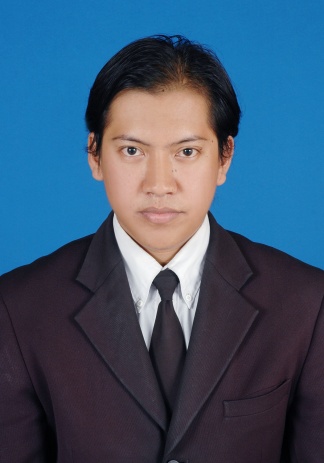 Nama				: Risma Andrianto   Tempat, Tanggal Lahir	: Ngawi, 9 Maret 1985  Jenis Kelamin 		: Laki-Laki
Kewarganegaraan		: Indonesia     Tinggi, Berat Badan	: 170 cm, 70 cm    Agama 			: IslamAlamat			: Jl. Trikora Wosi Gg. Merpati				  Manokwari – Papua Barat 98312  Status				: Kawin  Telepon			: 0812-27101085Email				: andrianto.risma@gmail.com   

1. TK Pertiwi Amban, Manokwari				Tahun 1989 – 19902. SD Negeri Catur Tunggal III Sleman, Yogyakarta	Tahun 1990 – 19963. SLTP Negeri 1 Manokwari					Tahun 1996 – 19994. SMU Negeri 2 Magetan					Tahun 1999 – 20025. STMIK AKAKOM Yogyakarta				Tahun 2002 – 20091. Workshop Wireless To Campus				Tahun 20042. Kursus Web Design Gama Educa				Tahun 20053. Workshop Dasar – dasar Pemrograman Java		Tahun 20051. Customer Service di GRApari Telkomsel Manokwari	Tahun 2010 – 20112. Analist Credit di Bank Arfindo Manokwari		Tahun 2011 – 2014Demikian riwayat hidup ini saya buat dengan sebenarnya.					                       Manokwari, 25 Maret 2015				                                                 Hormat saya,					                                 Risma Andrianto